	COON VALLEY LUTHERAN CHURCH“We are a family of God, striving to enrich the lives of all through the love of Christ.”PRELUDE				Mary Schultz     	                                               	 ~ GATHERING ~ The Holy Spirit calls us together as the people of God. RINGING OF THE BELLSWELCOME and ANNOUNCEMENTSCONFESSION and FORGIVENESSBlessed be the holy Trinity, one God, who forgives all our sin, whose mercy endures forever. Amen.Let us pray:Almighty God, to whom all hearts are open, all desires known, and from whom no secrets are hid:  cleanse the thoughts of our hearts by the inspiration of your Holy Spirit, that we may perfectly love you and worthily magnify your holy name, through Jesus Christ our Lord.  Amen.Let us confess our sin in the presence of God and of one anotherHoly God, we confess that we are caught in snares of sin and cannot break free.  We hoard resources while our neighbors are hungry and cold.  We speak in ways that silence others.  We are silent when we should speak up.  We keep score in our hearts.  We let hurts grow into hatred.  For all these things and for sins only you know, forgive us, Lord. Amen.Here is a flood of grace:  Out of love for the whole world, God draws near to us,breaks every snare of sin, washes away our wrongs, and restores the promise of life through Jesus Christ.  Amen.GATHERING HYMN #335 Jesus, Keep Me Near the CrossPRAYER of the DAYO God, by the passion of your blessed Son you made an instrument of shameful death to be for us the means of life. Grant us so to glory in the cross of Christ that we may gladly suffer shame and loss for the sake of your Son, Jesus Christ, our Savior and Lord, who lives and reigns with you and the Holy Spirit, one God, now and forever.  Amen.~ WORD ~ (Scripture insert)God speaks to us in scripture reading, preaching, and song.FIRST READING: Judges 4:4-15	Word of God. Word of Life.  Thanks be to God.  PSALM 22: 23-31 (read responsively) The Holy Gospel according to St. Luke the 24th chapter. Glory to you, O Lord.  GOSPEL: Luke 24: 13-24, 28-30aAfter the Gospel is read…The Gospel of the Lord. Praise to you, O Christ. SERMON 							           			 HYMN of the DAY #325 I Want Jesus to Walk with MeTHE APOSTLES’ CREEDI believe in God, the Father Almighty, Creator of Heaven and earth; 
I believe in Jesus Christ, God’s only Son Our Lord, 
 	who was conceived by the Holy Spirit, 	born of the Virgin Mary, suffered under Pontius Pilate, was crucified, died, and was buried;he descended to the dead. On the third day he rose again;he ascended into heaven,he is seated at the right hand of the Father,and he will come to judge the living and the dead.
 I believe in the Holy Spirit, the holy catholic church, 	 the communion of saints, the forgiveness of sins,  the resurrection of the body, and the life everlasting. Amen.PRAYERS of INTERCESSION Hear us, O God. Your mercy is great.OFFERING and OFFERING SONG Look Who Gathers at Christ’s Table-on insert in pew rackOFFERTORY #186 Create in Me a Clean Heart, O Lord OFFERTORY PRAYERJesus, you are the bread of life and the host of this meal.Bless these gifts that we have gathered that all people may know your goodness.  Feed us not only with this holy food but with hunger for justice and peace.  We pray this in your name.  Amen.THE LORD’S PRAYER Our Father who art in heaven, hallowed be thy name, thy kingdom come, thy will be done, on earth as it is in heaven. Give us this day our daily bread; and forgive us our trespasses, as we forgive those who trespass against us; and lead us not into temptation, but deliver us from evil. For thine is the kingdom, and the power, and the glory, forever and ever.  Amen.BENEDICTIONThe God of glory, Jesus Christ, name above all names, and the Spirit who lives in you, bless you now and forever.  Amen.BELLSSENDING HYMN #742 What a Friend We Have in JesusDISMISSAL Go in peace.  Serve the Lord.  Thanks be to God!  POSTLUDE									Mary Schultz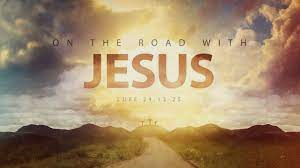 Coon Valley Lutheran ChurchThe Second Sunday in LentFebruary 25, 20249:00 a.m.Coffee Servers: Sunday School YouthUsher: Bruce OlsonReader: Jane SimmonsAttendance & Offering Last Sunday: 9:00/88; $4,249.41Sunday School Attendance last week: 10	Ash Wed. Attendance & Offering: 7:00p/62; $631.00         Souper Bowl of Caring-ELCA World Hunger offering: $669.38Luminary Fundraiser: $1,085.00-Vernon County Trauma Task ForceSCHEDULEWEDNESDAY: 9:00a/Quilting; 5:30-7:00p/Lenten Supper-Rebecca Circle; 7:00p/Lenten WorshipTHURSDAY: 5:00p/Worship CommitteeNEXT SUNDAY: 9:00a/Worship with Holy Communion; 10:00a/Sunday School, 4th & 5th Grade First Communion Class; Coffee FellowshipRemember "Thumbs Up"When you come up for communion if you would like a gluten free wafer, give the wafer server a thumbs up as you approach. As you approach the wine server, give him or her a thumbs up to receive grape juice instead of wine.FIRST READING: Judges 4:4-15At that time Deborah, a prophetess, wife of Lappidoth, was judging Israel. She used to sit under the palm of Deborah between Ramah and Bethel in the hill country of Ephraim; and the Israelites came up to her for judgement. She sent and summoned Barak in Naphtali, and said to him, ‘The Lord, the God of Israel, commands you, “Go, take position at Mount Tabor, bringing ten thousand from the tribe of Naphtali and the tribe of Zebulun. I will draw out Sisera, the general of Jabin’s army, to meet you by the Wadi Kishon with his chariots and his troops; and I will give him into your hand.” ’ Barak said to her, ‘If you will go with me, I will go; but if you will not go with me, I will not go.’ And she said, ‘I will surely go with you; nevertheless, the road on which you are going will not lead to your glory, for the Lord will sell Sisera into the hand of a woman.’ Then Deborah got up and went with Barak to Kedesh. Barak summoned Zebulun and Naphtali to Kedesh; and ten thousand warriors went up behind him; and Deborah went up with him.  Now Heber the Kenite had separated from the other Kenites, that is, the descendants of Hobab the father-in-law of Moses, and had encamped as far away as Elon, which is near Kedesh.  When Sisera was told that Barak had gone up to Mount Tabor, Sisera called out all his chariots, nine hundred chariots of iron, and all the troops who were with him. Then Deborah said to Barak, ‘Up! For this is the day on which the Lord has given Sisera into your hand. The Lord is indeed going out before you.’ So Barak went down from Mount Tabor with ten thousand warriors following him. And the Lord threw Sisera and all his chariots and all his army into a panic before Barak; Sisera got down from his chariot and fled away on foot.	Word of God. Word of Life.  Thanks be to God.PSALM 22:23-31 (read responsively)You who fear the Lord, praise him!  All you offspring of Jacob, glorify him;
stand in awe of him, all you offspring of Israel!
For he did not despise or abhor the affliction of the afflicted;
he did not hide his face from me, but heard when I cried to him.From you comes my praise in the great congregation; my vows I will pay before those who fear him.
The poor shall eat and be satisfied; those who seek him shall praise the Lord.  May your hearts live forever!All the ends of the earth shall remember and turn to the Lord; and all the families of the nations shall worship before him.
For dominion belongs to the Lord, and he rules over the nations.To him, indeed, shall all who sleep in the earth bow down; before him shall bow all who go down to the dust, and I shall live for him.
Posterity will serve him; future generations will be told about the Lord,
and proclaim his deliverance to a people yet unborn, saying that he has done it.The Holy Gospel according to St. Luke the 24th chapter. Glory to you, O Lord.  GOSPEL READING: Luke 24:13-24, 28-30aNow on that same day two of them were going to a village called Emmaus, about seven miles from Jerusalem, and talking with each other about all these things that had happened. While they were talking and discussing, Jesus himself came near and went with them, but their eyes were kept from recognizing him. And he said to them, ‘What are you discussing with each other while you walk along?’ They stood still, looking sad. Then one of them, whose name was Cleopas, answered him, ‘Are you the only stranger in Jerusalem who does not know the things that have taken place there in these days?’ He asked them, ‘What things?’ They replied, ‘The things about Jesus of Nazareth, who was a prophet mighty in deed and word before God and all the people, and how our chief priests and leaders handed him over to be condemned to death and crucified him. But we had hoped that he was the one to redeem Israel. Yes, and besides all this, it is now the third day since these things took place. Moreover, some women of our group astounded us. They were at the tomb early this morning, and when they did not find his body there, they came back and told us that they had indeed seen a vision of angels who said that he was alive. Some of those who were with us went to the tomb and found it just as the women had said; but they did not see him.’  As they came near the village to which they were going, he walked ahead as if he were going on. But they urged him strongly, saying, ‘Stay with us, because it is almost evening and the day is now nearly over.’ So he went in to stay with them. When he was at the table with them, he took bread, blessed and broke it, and gave it to them.		The Gospel of the Lord.  Praise to you, O Christ.*We are always so happy to include you and our CVLC family in our prayers. If you feel your name, or the name of a family member can be removed from this list please contact Jamie. Thank you!We remember in prayer:  † Those hospitalized this past week: John Runice † Our members whose names we lift up in prayer today: Corrine Appleman, Beverly Bagstad, Gwen Bahr, Clifford Bakkum, Brian Berg, Arnold Bolstad, Herby Cornell, Jeanne Ebli, Kira Foster, Jeri Harbaugh, Bonnie Holey, Donna Ihle, Verlin Ihle, Todd King, Mike Kellogg, Margaret Lee, Russell Lee, Aaron Leisso, Larry Lichtie, Aaron Marx, Bud Miyamoto, Marianne Myhre, LuEtta Nelson, Romaine Nelson, Cathy Ofte, Lisa Olson, Sandra Onshus, Eunice Quast, Lori Roach, Ellen Runice, Jojo Satona, Bob Schulze, Mary Schultz, Billie Slater, LaVonne Stendahl, Joyce Temp, Teri Tomten.† Our members who are currently in health care facilities & Assisted Living: Tip Bagstad, Inez Beck, Rachel Berg, Carl Daffinrud, Evelyn Dahlen, Joanne Fletcher, Betty Gilbertson, Erma Graupe, Lenore Henley, Carl Holte, Jim Knutson, Bob Moilien, Betty Nelson, Irene Nestingen, Annie Olson, Beatrice Olson (Alden), Betty Sanders.† Those who grieve: Family and friends of Monte Nelson, Melanie Role, Richard Brose and Sandy Nelson† Our members who are currently home bound† All those in need of God’s healing and help† Family and friends of our members